		 Agli Ill.mi Sigg.Componenti del Consiglio di AmministrazioneComponenti del Collegio dei Revisori dei Contie, p.c.	Al Nucleo di Valutazione di Ateneo	Ai componenti del Senato Accademico	Alle OO.SS.Al Consiglio degli StudentiLoro SediOggetto: Riunione del Consiglio di Amministrazione in seduta straordinaria. Ordine del Giorno.La S. V. è invitata ad intervenire alla riunione in seduta straordinaria del CONSIGLIO DI AMMINISTRAZIONEche avrà luogo il giorno 18 novembre 2014, alle ore 9.00, presso la Sala Consiliare del Politecnico – Via Amendola n. 126/b, per la discussione del seguenteOrdine del giorno -Comunicazioni-Interrogazioni e dichiarazioni-Ratifiche DecretiPERSONALE104	FutureInResearch - Schema di Convenzione.EDILIZIA, TERRITORIO E SICUREZZA105	Residenza Universitaria Mungivacca.Il RettoreProf. Ing. Eugenio Di SciascioLegenda®	il punto all’OdG è stato rinviato nell’ultima seduta 	la documentazione è già stata trasmessa	la documentazione è allegata	la documentazione verrà trasmessa appena possibile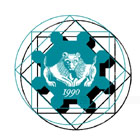 POLITECNICO DI BARIIL RETTOREPOLITECNICO DI BARIIL RETTOREPOLITECNICO DI BARIIL RETTOREPOLITECNICO DI BARIIL RETTOREBari, Prot. n.